Полигамия в мире и на Западе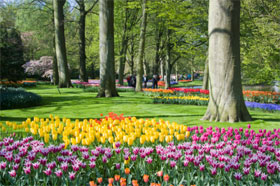 Полигамия – есть нечто обычное и признанное в мировом обществе. По данным этнографического атласа Джорджа Мердока, из описанных 1231 обществ 1960-1980х годов,  186 были моногамными и 1041 – полигамными. Как писал Джозеф Джиант, автор книги «Полигамные семьи в современном обществе»,  треть населения всего мира – это общества, приемлющие полигамию.Многоженство и ЗападСегодня мы наблюдаем этноцентрическое и лицемерное отношение Запада к полигамии. Западное общество не понимает, что для женщин других культур, к примеру африканской и исламской, полигамия вовсе не является признаком женской деградации. Поэтому  приравнивать многоженство к упадку и деградированию - националистическое суждение других обществ. Националистическая неприязнь многобрачия хорошо отражена в постановлении Верховного Суда Америки от 1878 в деле Рейнольдс против США. Суд отказался принять полигамию в качестве законной религиозной практики, поскольку  это «образ жизни исключительно азиатских и африканских народов». Далее суд отозвался о многобрачии, что это «пятно на нашей цивилизации» и сравнил это с человеческой жертвой и «возвращением к варварству». Суд решил, что «многоженство противоречит духу христианства и духу той цивилизации, которую христианство породило в Западном Мире».Сегодня на Западе стало обычным для женатого человека иметь множество внебрачных связей. Насколько это можно назвать моногамией? По подсчетам около 23-50% мужчин и 13-15% женщин в Соединенных Штатах имеют связи на стороне. По опросам более 15% женатых мужчин несколько раз вступали во внебрачную связь и около 70% женатых мужчин младше сорока лет допускают возможность  отношений на стороне.Несложно увидеть, что западная моногамия основана на двойных стандартах. Сожительство здесь вполне легально, приемлемо обществом и даже разрекламировано в различных реалити-шоу. В то же время полигамный брак, подразумевающий моральную и финансовую ответственность по отношению к женщине и ее детям, считается безнравственным и незаконным. Кто-то даже выступает в поддержку «открытых браков», где оба супруга вольны иметь любовника. Ноябрьский номер журнала Playboy (2005) рассказывает о своем 80-летнем основателе Хью Хефнере и его сожительствующих женщинах. Популярное же реалити-шоу «Girls next door» демонстрирует зрителям жизнь трех «официальных» подружек Хефнера, которые, по сути, живут с ним как жены, только без штампа в паспорте.Моногамия защищает  не права женщины, а права мужчины, который пользуется ею. Полигамия защищает интересы женщины и ее детей в обществе. Мужчины выступают против многобрачия не из-за его аморальности, а из желания иметь неограниченное число внебрачных связей. Многобрачие стало ассоциироваться с грехом, а не с преданностью. Поэтому мужчина не желает принимать полигамию, которая «обременяет» его ответственностью. Его больше привлекает возможность нести обязательство перед одной женщиной и «крутить любовь» со  сколькими угодно . Легализованное многоженство требовало бы с него обеспечения всех жен и их детей.Контрацепция и дозволенность аборта дали возможность женщине вступать в половую связь ради развлечения. Контрацепция не дает 100% ной гарантии, имея нежелательную беременность и обрывая ее, страдает сама женщина. Если мужчина хочет жениться на второй и готов заботиться и нести ответственность за детей, которые станут носить его фамилию, его могут осудить из-за незаконности его желания. Однако если у него несколько любовниц и внебрачных детей,  закон его не может покарать.Раньше даже для распущенного человека не было столько возможностей для греха. Он был вынужден обратиться к многоженству, и даже отклоняясь от некоторых обязательств, он заботился о женах и детях. Сегодня возможностей «наслаждаться жизнью» с полной свободой от ответственности предостаточно, что порождает неприязнь к полигамии.Лицемерное отношение Запада к полигамии видно еще из того, что мужчине запрещается брать вторую жену, даже при согласии первой. В то же время супружеская измена вполне допускается. В чем же мудрость такого закона? Разве закон должен поощрять  обман и наказывать честность? Таков парадокс  современного «цивилизованного» мира. И по какой- то совершенно неясной причине, закон, запрещающий многоженство из-за его аморальности, разрешает однополые браки.Более того, в ситуации, когда количество женщин стало превышать количество мужчин, закон запрещает мужчинам брать несколько жен, но разрешает брать в «жены» мужчину. Гомосексуализм принимается обществом потому, что он соответствует современным меркам.  В итоге мы имеем то, что имеем. Западное отношение – логичный результат отказа от закона Бога, который призван нести гармонию.